The Prince of Wales Hospice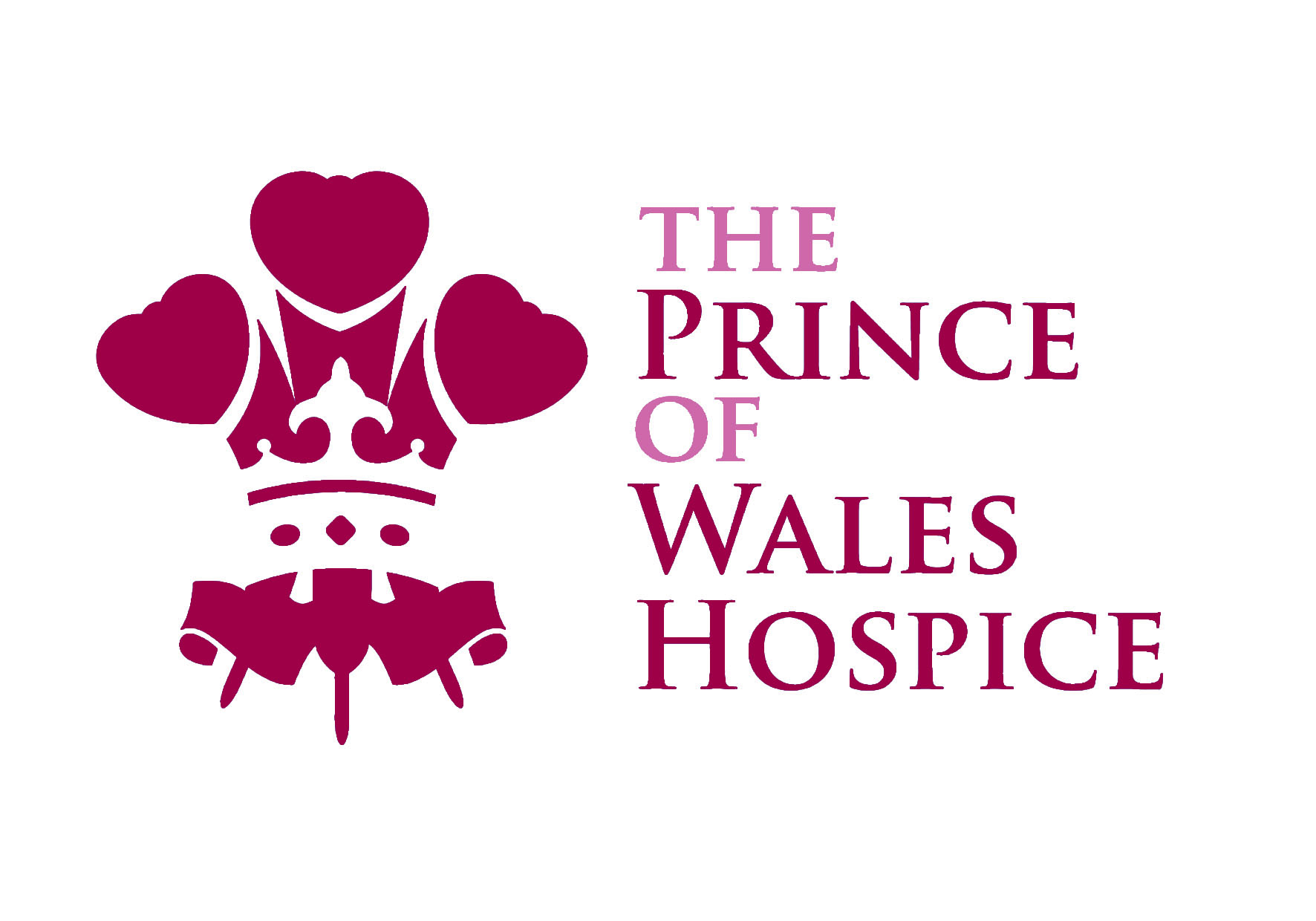 Volunteer Application Form for Under 18sPlease return this application form by post or email to:Angela Sibbit, HR and Volunteers CoordinatorThe Prince of Wales HospiceHalfpenny LanePontefract WF8 4BGEmail: asibbit@pwh.org.ukPlease complete in BLACK INK and BLOCK CAPITALS or TYPEVolunteer Position Applied ForVolunteer Role:How did you hear about volunteering at the Hospice:Personal DetailsPersonal DetailsPersonal DetailsSurname:Surname:Forename(s):Address:Postcode:Date of Birth:Mobile Number:Email Address:Emergency Contact Name and relationship:Telephone Number:Email Address:Education	Education	Are you currently in education?  Yes		No	  If yes, please provide details in the tables below.Where are you studying?What are you studying?Why do you want to volunteer for the HospiceWhat knowledge, skills and experience will you bring to the Hospice?Voluntary Work or Other ExperiencesVoluntary Work or Other ExperiencesDetails DatesFurther Supporting InformationPlease provide any other information in support of your applicationReferencePlease provide the names, address and contact numbers of a referee.  This could be your teacher at school/college ReferencePlease provide the names, address and contact numbers of a referee.  This could be your teacher at school/college Name:Job Title:Address:Postcode:Telephone Number:Email:Relationship:Criminal OffencesThe Prince of Wales Hospice is exempt from the provisions of the Rehabilitation of Offenders Act 1974 by virtue of the Rehabilitation of Offenders Act (Exceptions) Order 1975. Applicants are not entitled to withhold information about convictions, cautions, warnings, reprimands or binding overs which for other purposes are “spent” under the provisions of the Act. Any information provided will be confidential and will be considered only in relation to the post to which the order applies. Failure to reveal information could lead to a withdrawal of an opportunity to volunteer.Have you ever been convicted of a criminal offence, received bind overs or police cautions?Yes / No (delete as appropriate). If yes, please provide details on a separate attached sheet.DeclarationI declare that all information given on this form and any supporting documentation is accurate to the best of my knowledge and belief. I understand that any work placement arranged will be subject to the information given on this form.I understand that this is an unpaid volunteering role and not a contract of employment.  No employer/employee relationship will arise between the Hospice and yourself through this volunteering opportunity.I agree to familiarise myself with relevant written policies and procedures of the Hospice, including those related to confidentiality and information governance. I agree to work within the guidelines and rule of The Prince of Wales Hospice.The information provided by me may be held on computer and therefore falls within the provision of the Data Protection Act.  I understand that the processing of all data for employment purposes will be as per the above Act.Signature:  .............................................................................................	Date:  ............................................Print Name: ……………………………………………………………….Parent/Guardian signature (if under the age of 18): ……………………………………………………………….Print Name: ……………………………………………………………….	Date: ………………………………..